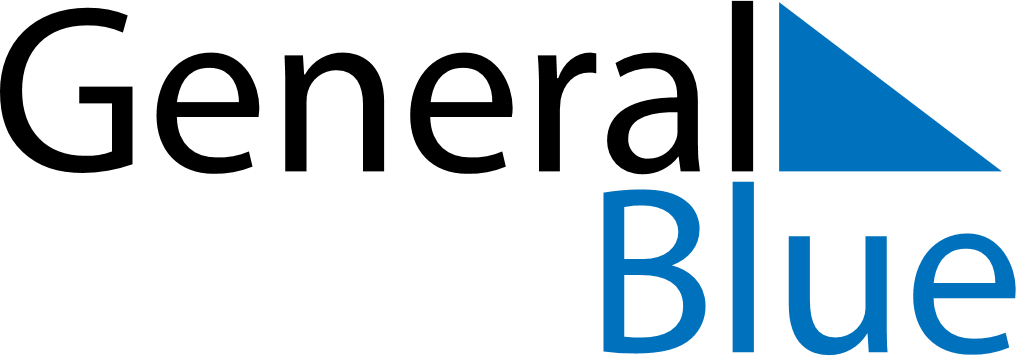 December 2024December 2024December 2024December 2024December 2024December 2024New Boston, New Hampshire, United StatesNew Boston, New Hampshire, United StatesNew Boston, New Hampshire, United StatesNew Boston, New Hampshire, United StatesNew Boston, New Hampshire, United StatesNew Boston, New Hampshire, United StatesSunday Monday Tuesday Wednesday Thursday Friday Saturday 1 2 3 4 5 6 7 Sunrise: 6:58 AM Sunset: 4:13 PM Daylight: 9 hours and 15 minutes. Sunrise: 6:59 AM Sunset: 4:13 PM Daylight: 9 hours and 13 minutes. Sunrise: 7:00 AM Sunset: 4:12 PM Daylight: 9 hours and 12 minutes. Sunrise: 7:01 AM Sunset: 4:12 PM Daylight: 9 hours and 11 minutes. Sunrise: 7:02 AM Sunset: 4:12 PM Daylight: 9 hours and 9 minutes. Sunrise: 7:03 AM Sunset: 4:12 PM Daylight: 9 hours and 8 minutes. Sunrise: 7:04 AM Sunset: 4:12 PM Daylight: 9 hours and 7 minutes. 8 9 10 11 12 13 14 Sunrise: 7:05 AM Sunset: 4:12 PM Daylight: 9 hours and 6 minutes. Sunrise: 7:06 AM Sunset: 4:12 PM Daylight: 9 hours and 5 minutes. Sunrise: 7:07 AM Sunset: 4:12 PM Daylight: 9 hours and 4 minutes. Sunrise: 7:07 AM Sunset: 4:12 PM Daylight: 9 hours and 4 minutes. Sunrise: 7:08 AM Sunset: 4:12 PM Daylight: 9 hours and 3 minutes. Sunrise: 7:09 AM Sunset: 4:12 PM Daylight: 9 hours and 2 minutes. Sunrise: 7:10 AM Sunset: 4:12 PM Daylight: 9 hours and 2 minutes. 15 16 17 18 19 20 21 Sunrise: 7:11 AM Sunset: 4:12 PM Daylight: 9 hours and 1 minute. Sunrise: 7:11 AM Sunset: 4:13 PM Daylight: 9 hours and 1 minute. Sunrise: 7:12 AM Sunset: 4:13 PM Daylight: 9 hours and 0 minutes. Sunrise: 7:13 AM Sunset: 4:13 PM Daylight: 9 hours and 0 minutes. Sunrise: 7:13 AM Sunset: 4:14 PM Daylight: 9 hours and 0 minutes. Sunrise: 7:14 AM Sunset: 4:14 PM Daylight: 9 hours and 0 minutes. Sunrise: 7:14 AM Sunset: 4:14 PM Daylight: 9 hours and 0 minutes. 22 23 24 25 26 27 28 Sunrise: 7:15 AM Sunset: 4:15 PM Daylight: 9 hours and 0 minutes. Sunrise: 7:15 AM Sunset: 4:15 PM Daylight: 9 hours and 0 minutes. Sunrise: 7:16 AM Sunset: 4:16 PM Daylight: 9 hours and 0 minutes. Sunrise: 7:16 AM Sunset: 4:17 PM Daylight: 9 hours and 0 minutes. Sunrise: 7:16 AM Sunset: 4:17 PM Daylight: 9 hours and 0 minutes. Sunrise: 7:17 AM Sunset: 4:18 PM Daylight: 9 hours and 1 minute. Sunrise: 7:17 AM Sunset: 4:19 PM Daylight: 9 hours and 1 minute. 29 30 31 Sunrise: 7:17 AM Sunset: 4:19 PM Daylight: 9 hours and 2 minutes. Sunrise: 7:17 AM Sunset: 4:20 PM Daylight: 9 hours and 2 minutes. Sunrise: 7:17 AM Sunset: 4:21 PM Daylight: 9 hours and 3 minutes. 